Publicado en Madrid el 08/02/2016 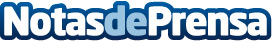 Madox Viajes y San Valentín, la combinación perfecta para disfrutar de un viaje romántico en parejaDiferenciarse con un regalo original puede ser una tarea difícil, por eso Madox Viajes lo hace más sencillo con su oferta de viajes exclusivos. Para este San Valentín ofrecen las mejores ofertas para pasar un gran fin de semana o una estancia más larga en pareja. Un plan romántico para disfrutar de otras ciudades cogido de la mano de ese gran amor y escogiendo uno de los destinos para sorprender a la pareja con una cena romántica en uno de los mejores restaurantes.Datos de contacto:Jose MariaDirector Madox Viajes916141670Nota de prensa publicada en: https://www.notasdeprensa.es/madox-viajes-y-san-valentin-la-combinacion Categorias: Viaje Turismo Eventos http://www.notasdeprensa.es